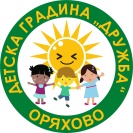 ДЕТСКА ГРАДИНА „ДРУЖБА“3300 гр.Оряхово, общ.Оряхово, обл.Враца,ул. „Алея на мира“ №1, тел: 09171 4162; 0894385027email: dg_drujba@abv.bgДОДИРЕКТОРАНА ДГ „ДРУЖБА“ГР. ОРЯХОВОЗАЯВЛЕНИЕза издаване на дубликат на удостоверение за завършено предучилищно образованиеОт……………………………………………………………………………………………./име, презиме и фамилия на родител/Г-ЖО ДИРЕКТОР,Заявявам желанието си да бъде издаден дубликат на удостоверение за завършено задължително предучилищно образованиена………………………………………………………………………………………………/име, презиме и фамилия на детето/Завършил/а през учебната………../…………година в ДГ „ Дружба“, гр. Оряхово.Издаването на документа се налага поради следните причини…………………………..………………………………………………………………………………………………… Приложени документи:……………………………………………………………………………………………………………………………………………………………………………………………………………………………………………………………………………………………………….За контакти : телефон…………………… e-mail……………………………………………Дата………….                                                                        Подпис…………………….гр. Оряхово                                                                             Име и фамилия:                                                                                                 ……………………………..